Savoy Catering PackagesThe Savoy Automobile Museum offers on-site catering with a variety of menu options to suit your tastes through our Café. We also offer bartending services and our prices include china, cutlery, glasses, table cloths and napkins for groups of 200 or less. Our catering packages cover several different event options including: Box Lunch, Light Lunch, BBQ Meal, Hot Lunch/Buffet, All-Inclusive Meeting, and build your Appetizer Selections. If nothing in these packages meet your expectations for your event, we will work with you to tailor our food service to your requirements.  Box LunchOur Box Lunches contain a sandwich or wrap, pasta pepper salad, fruit cup, chips, cookie, and a bottle of water or canned soft drink to go.$13.50 per boxSandwich or Wrap SelectionChicken Salad: Chicken Salad with lettuce, tomato, and mayo on toasted white or wheat bread, or in a tortilla wrapTurkey: Thick sliced Turkey with lettuce, tomato, and mayo on toasted white or wheat bread, or in a tortilla wrapHam: Sliced Ham with lettuce, tomato, and mayo on toasted white or wheat bread, or in a tortilla wrapVeggie: Mixed fresh veggies with a veggie cream cheese spread in a tortilla wrapLight LunchThe Light Lunch is served with a garden salad with choice of dressing, our mixed wrap selection trays, and a choice of one of our soups. We will also provide water, tea, and a dessert tray with Brownies and Gourmet Cookies.$12.50 per personMinimum of 15Soup SelectionCabbage RollChiliCream of PotatoCream of Tomato Basil w/ GnocchiTomato FlorentineRoasted Red PepperHearty Garden Veggie½ Sandwich or Wrap SelectionChicken Salad: Chicken Salad with lettuce, tomato, and mayo in a tortilla wrapTurkey: Thick sliced Turkey with lettuce, tomato, and mayo in a tortilla wrapHam: Sliced Ham with lettuce, tomato, and mayo in a tortilla wrapVeggie: Mixed fresh veggies with a veggie cream cheese spread in a tortilla wrapBBQ MealThe BBQ meal includes pulled pork or chicken slow simmered in Ray’s Original BBQ Sauce, with our coleslaw, on a Bun with chips. It is served with two (2) sides from our Side Selection, and one (1) pick from our Dessert Selections. We will also provide water and tea.$15.00 per person$1.00 additional side per personMinimum of 15Sides (Select 2)Baked BeansBrunswick StewMac N CheesePotato SaladGreen Bean CasseroleMixed Roasted VeggiesDessert SelectionsApple Crisp w/ Vanilla Ice CreamPeach/Blueberry Cobbler w/ Vanilla Ice CreamBrownie TrayKey Lime or Lemon PieGourmet Cookie TrayHot Lunch/Dinner BuffetThe Hot Lunch or Dinner Buffet includes: either the Savoy Salad with choice of dressing or Caesar Salad, Choice of one (1) or two (2) entrees, choice of two (2) sides, Rolls with Butter, one (1) Dessert, and water and tea.Buffet (1 entree):  $22.00 per personBuffet (2 entrees): $28.00 per personMinimum of 15EntreesLemon Rosemary Chicken BreastsSliced Herb Crusted Pork TenderloinSliced Roast Beef with GravyClassic MeatloafChicken/Stuffing BakeBaked Spaghetti or RigatoniLasagnaSidesDressing w/ ApricotsRoasted Redskin PotatoesSour Cream Mashed PotatoesRoasted Mixed Fresh VeggiesSquash CasseroleGreen Bean CasseroleDessert SelectionsApple Crisp w/ Vanilla Ice CreamPeach/Blueberry Cobbler w/ Vanilla Ice CreamAlmond CheesecakeBrownie TrayKey Lime or Lemon Cream PieGourmet Cookie TrayAll-Inclusive Meeting Package(Morning Break, Lunch (Hot or Cold), Afternoon Break)The All-Inclusive Package includes Morning Break, Lunch (Hot or Cold) with Dessert, and the Afternoon Break.$30.00 per personMinimum of 15Morning BreakPastry TrayFresh Fruit CupsChilled Orange JuiceCoffee/Tea/WaterLunchHot Lunch EntreesChoice of one (1) main dish, choice of 2 sides, rolls, tea, water and choice of one (1) dessertMain Dish:Lemon Rosemary Chicken BreastsSliced Herb Crusted Pork TenderloinClassic MeatloafChicken/Stuffing BakeBaked Spaghetti or RigatoniLasagnaSidesRoasted Redskin PotatoesSour Cream Mashed PotatoesRoasted Mixed Fresh VeggiesSquash CasseroleGreen Bean CasseroleCold Lunch EntreesMixed sandwich/wrap tray, choice of two (2) soups, assorted chips, tea, water and choice of one (1) dessertDessert OptionsApple Crisp w/ Vanilla Ice CreamPeach/Blueberry Cobbler w/ Vanilla Ice CreamBrownie Tray w/ Vanilla Ice CreamAfternoon BreakVeggie Tray with DipAssorted Cheese TrayFresh Fruit TrayAssorted Gourmet Cookie TrayAppetizers Selections All Prices are per personCharcuterie BoardAssorted Summer Sausages, Hard Salami, Pepperoni, cheese variety, sour cherry spread, honey mustard, olives, nuts, fruit / Depending on Number of AttendeesTraysAssorted Cheese Tray including Cheese Balls (Choice of Bacon/Ranch/Cheddar & Jack, Cheddar/Pecan, or Dried Fruit/Cheddar) / 2.50Seasonal Fruit Tray / 2.50Veggie Tray w/ Cucumber Dill or Ranch Dip / 2.50Chips N DipsBuffalo Chicken Dip with Crackers / 2.50Spinach or Artichoke Dip with Pita Chips / 2Fresh Corn and Black Bean Salsa with Tortilla Chips / 2Baked Pimento Cheese Dip with Crackers / 1.50White Cheddar and Cranberry Dip with Crostini / 1.50Cold Appetizers / SandwichesChicken Salad Sliders / 2.50Cucumber Sliders / 1.50Pimento Cheese Finger Sandwiches / 1.50Pinwheel Wraps (Ham, Turkey, Roast Beef, Veggie, Pickle) / 1Hot AppetizersSliders (Ham & Swiss, Roast Beef & Cheddar, Pulled Pork & Cheddar, Turkey, Dressing & Cranberry Salsa) / 3Chicken Fingers with Honey Mustard Dip / 3Bourbon Meatballs / 1.50Phyllo Cup Bites (Multiple Fillings) / 1.50Spinach Artichoke Zucchini Bites / 1.50Crostini Bites (Pizza, Pimento Cheese, Hot Pepper Jam and Brie) / 1.50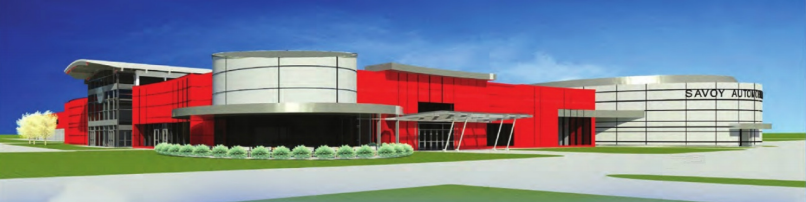 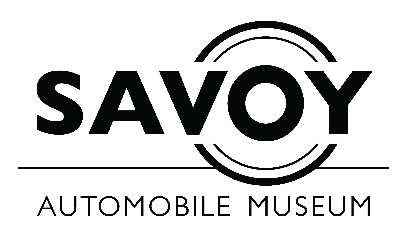 